ESERCITAZIONE UML  Formulazione del “Problem statement” per il caso proposto  Si prevede la presenza di una WebApp denominata eCommerce; la WebApp funge anche da Software di workflow management, interfacciandosi con tutti gli attori coinvolti nella gestione di un ordine:Server AnagraficaClienteBase Dati e CommerceSoftware magazzinoApi banca clienteSW servizio spedizioniGli attori che nel diagramma del caso d’uso sono di colore azzurro rappresentano attori interni al sistema, quelli di colore verde attori esterni al sistema.Il sistema, al momento del check out, verifica le generalità dell’utente, la disponibilità dei prodotti in magazzino, effettua il calcolo del costo complessivo dell’ordine, per poi richiedere il pagamento alla banca del cliente.Diagramma del caso d’uso denominato generale “Gestione Ordini”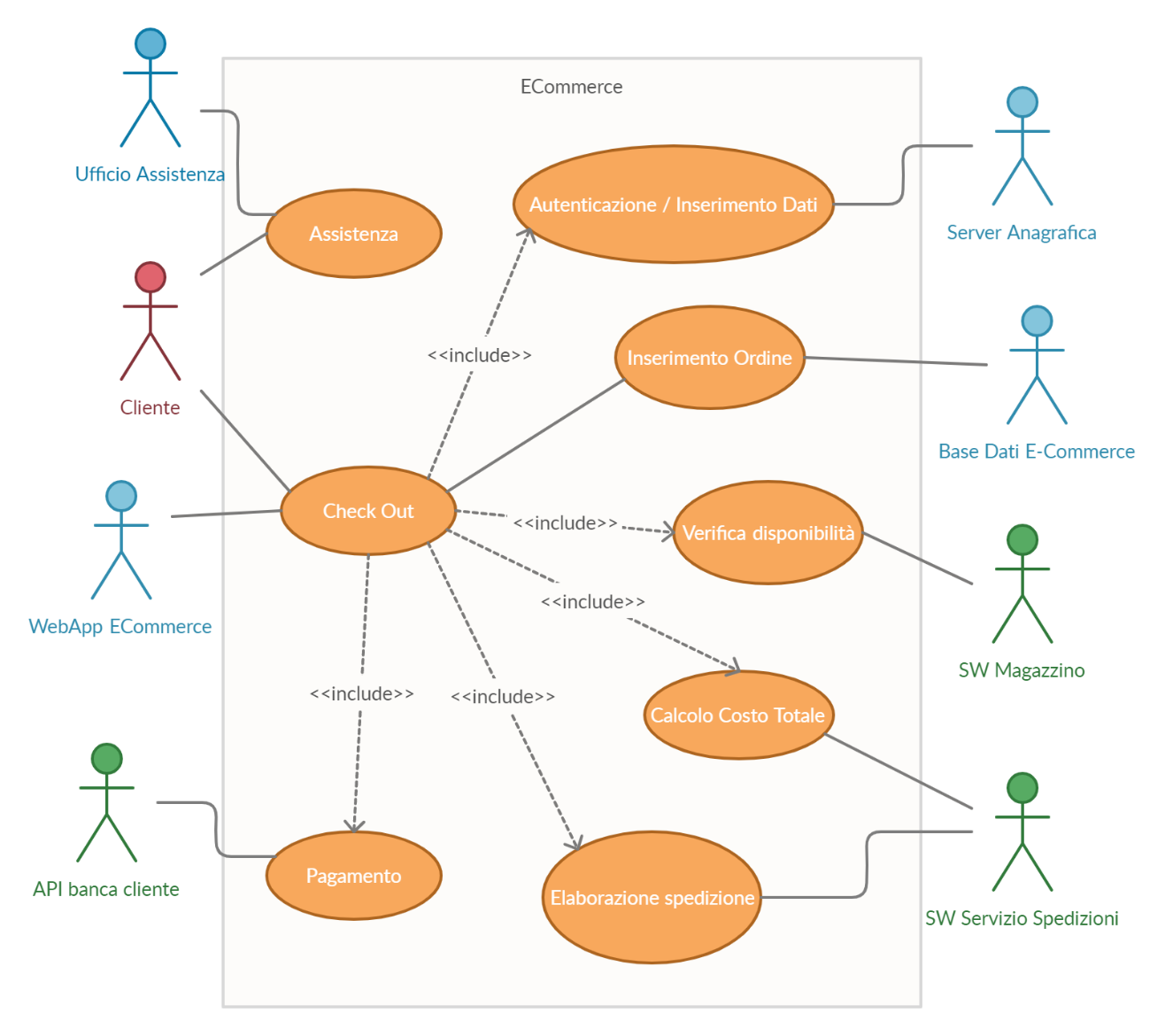 Modello per il caso d’uso “CheckOut”Modello per il caso d’uso “Autenticazione/Inserimento Dati”Modello per il caso d’uso “Pagamento”Diagramma attività  CheckOut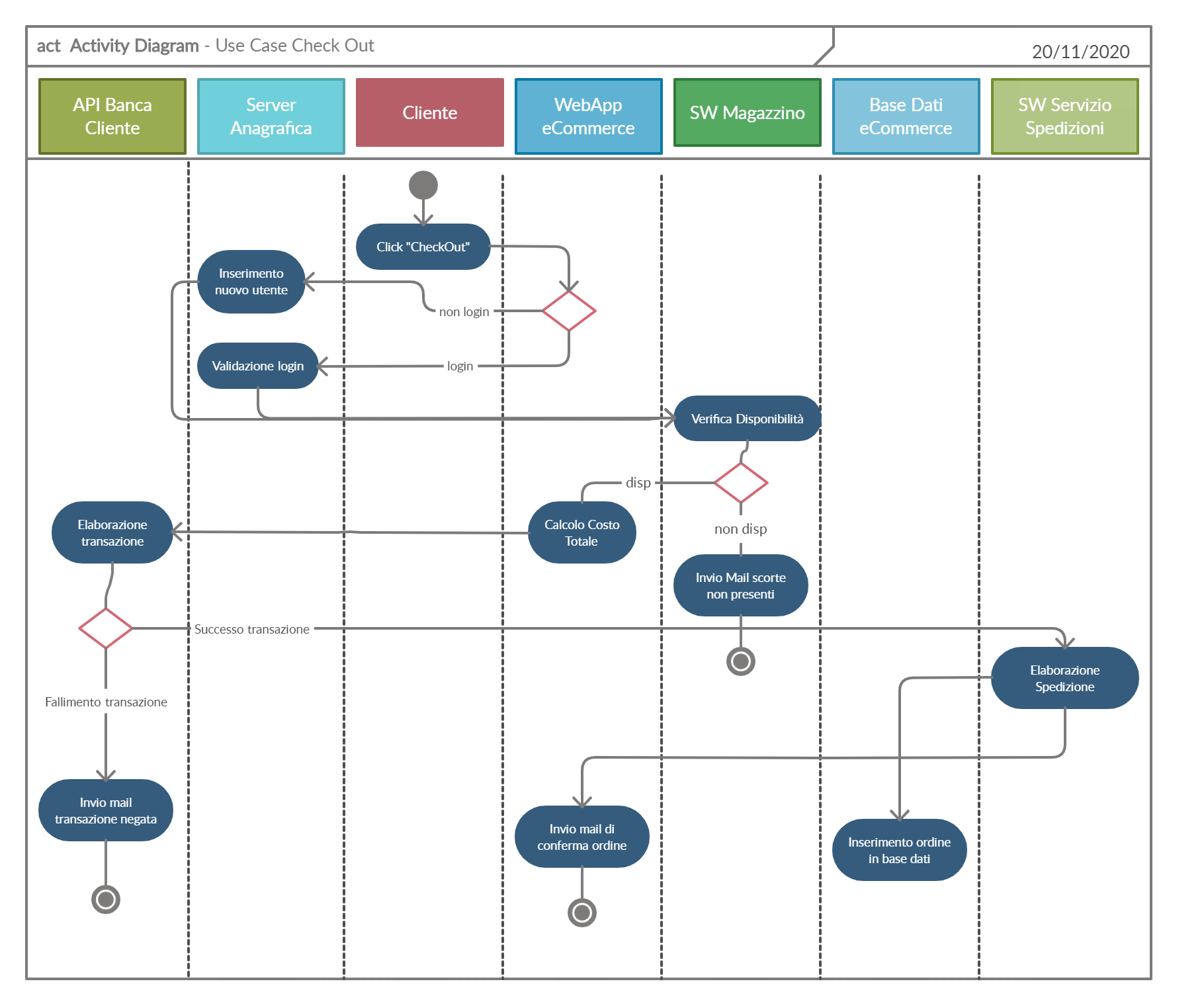 Cliente connesso e bene materialeCASO D’USO:Nome:Check OutData creazione:CASO D’USO:Nome:Check OutVersione:1.001CASO D’USO:Nome:Check OutData revisione:Descrizione:Questo use case a seguito del evento di check out scatenato dall’utente sulla web app ecommerce, processa l’ordine interagendo con l’utente ( Use Case inclusi) ed invia l’esito al cliente per emailQuesto use case a seguito del evento di check out scatenato dall’utente sulla web app ecommerce, processa l’ordine interagendo con l’utente ( Use Case inclusi) ed invia l’esito al cliente per emailQuesto use case a seguito del evento di check out scatenato dall’utente sulla web app ecommerce, processa l’ordine interagendo con l’utente ( Use Case inclusi) ed invia l’esito al cliente per emailPriorità:AltaAltaAltaDurata:---Punto di estensione:---Estende:---Use Case inclusiAutenticazione/Inserimento Dati, Inserimento Ordine, Verifica Disponibilità, Calcolo costo totale, elaborazione spedizione, pagamento Autenticazione/Inserimento Dati, Inserimento Ordine, Verifica Disponibilità, Calcolo costo totale, elaborazione spedizione, pagamento Autenticazione/Inserimento Dati, Inserimento Ordine, Verifica Disponibilità, Calcolo costo totale, elaborazione spedizione, pagamento Attore primario:WebApp ECommerceWebApp ECommerceWebApp ECommerceAttori secondari:ClienteClienteClientePrecondizioni:Il cliente deve aver riempito il carrello e cliccare su “check out” nella relativa pagina della web appIl cliente deve aver riempito il carrello e cliccare su “check out” nella relativa pagina della web appIl cliente deve aver riempito il carrello e cliccare su “check out” nella relativa pagina della web appPostcondizioni:Innesco:Scenario principale:1.Il sistema verifica l’autenticazione dell’utente (Autenticazione/Inserimento Dati)2. Se l’utente non è autenticato [A1]3. Si verifica la disponibilità in magazzino (Verifica Disponibilità) [A2]4. Si verifica il costo totale dell’acquisto 5. Si procede con il pagamento (pagamento)[A3]6. Si elabora la spedizione (elaborazione spedizione)7. Invio mail di conferma ordine1.Il sistema verifica l’autenticazione dell’utente (Autenticazione/Inserimento Dati)2. Se l’utente non è autenticato [A1]3. Si verifica la disponibilità in magazzino (Verifica Disponibilità) [A2]4. Si verifica il costo totale dell’acquisto 5. Si procede con il pagamento (pagamento)[A3]6. Si elabora la spedizione (elaborazione spedizione)7. Invio mail di conferma ordine1.Il sistema verifica l’autenticazione dell’utente (Autenticazione/Inserimento Dati)2. Se l’utente non è autenticato [A1]3. Si verifica la disponibilità in magazzino (Verifica Disponibilità) [A2]4. Si verifica il costo totale dell’acquisto 5. Si procede con il pagamento (pagamento)[A3]6. Si elabora la spedizione (elaborazione spedizione)7. Invio mail di conferma ordineScenario alternativo 1[A1] Si prevede l’acquisto senza registrazione, viene richiesto l’inserimento dei dati anagrafici (Autenticazione/Inserimento Dati)[A1] Si prevede l’acquisto senza registrazione, viene richiesto l’inserimento dei dati anagrafici (Autenticazione/Inserimento Dati)[A1] Si prevede l’acquisto senza registrazione, viene richiesto l’inserimento dei dati anagrafici (Autenticazione/Inserimento Dati)Scenario alternativo 2 [A2] Se la merce inserita nel carrello non è disponibile, si conclude lo use case inviando una mail all’utente (Verifica Disponibilità)[A2] Se la merce inserita nel carrello non è disponibile, si conclude lo use case inviando una mail all’utente (Verifica Disponibilità)[A2] Se la merce inserita nel carrello non è disponibile, si conclude lo use case inviando una mail all’utente (Verifica Disponibilità)Scenario alternativo 3[A3] Se il pagamento non è andato a buon fine, si conclude lo use case inviando una mail all’utente (Pagamento)[A3] Se il pagamento non è andato a buon fine, si conclude lo use case inviando una mail all’utente (Pagamento)[A3] Se il pagamento non è andato a buon fine, si conclude lo use case inviando una mail all’utente (Pagamento)CASO D’USO:Nome:Autenticazione/Inserimento DatiData creazione:CASO D’USO:Nome:Autenticazione/Inserimento DatiVersione:1.001CASO D’USO:Nome:Autenticazione/Inserimento DatiData revisione:Descrizione:Questo use case gestisce il login dell’utente o l’inserimento dei dati anagrafici in caso di acquisto senza registrazione.Questo use case gestisce il login dell’utente o l’inserimento dei dati anagrafici in caso di acquisto senza registrazione.Questo use case gestisce il login dell’utente o l’inserimento dei dati anagrafici in caso di acquisto senza registrazione.Priorità:AltaAltaAltaDurata:---Punto di estensione:---Estende:---Use Case inclusiAttore primario:Server AnagraficaServer AnagraficaServer AnagraficaAttori secondari:WebApp ECommerceWebApp ECommerceWebApp ECommercePrecondizioni:L’utente deve aver iniziato la procedura di check out e non deve aver effettuato il login nel sistemaL’utente deve aver iniziato la procedura di check out e non deve aver effettuato il login nel sistemaL’utente deve aver iniziato la procedura di check out e non deve aver effettuato il login nel sistemaPostcondizioni:Innesco:Scenario principale:1.Prima di procedere con il check out viene richiesto all’utente l’inserimento dei dati di login [A1]2.Viene effettuato un controllo sul Server Anagrafica, se ha successo si prosegue con il checkout. [A2]1.Prima di procedere con il check out viene richiesto all’utente l’inserimento dei dati di login [A1]2.Viene effettuato un controllo sul Server Anagrafica, se ha successo si prosegue con il checkout. [A2]1.Prima di procedere con il check out viene richiesto all’utente l’inserimento dei dati di login [A1]2.Viene effettuato un controllo sul Server Anagrafica, se ha successo si prosegue con il checkout. [A2]Scenario alternativo 1[A1] In alternativa l’utente può scegliere di proseguire senza effettuare il log in; gli verrà proposto un form di inserimento dei dati anagrafici, che, dopo la convalida verranno inseriti nel Server Anagrafica.[A1] In alternativa l’utente può scegliere di proseguire senza effettuare il log in; gli verrà proposto un form di inserimento dei dati anagrafici, che, dopo la convalida verranno inseriti nel Server Anagrafica.[A1] In alternativa l’utente può scegliere di proseguire senza effettuare il log in; gli verrà proposto un form di inserimento dei dati anagrafici, che, dopo la convalida verranno inseriti nel Server Anagrafica.Scenario alternativo 2 [A2] Se il controllo non ha successo si ritorna al punto 1.[A2] Se il controllo non ha successo si ritorna al punto 1.[A2] Se il controllo non ha successo si ritorna al punto 1.CASO D’USO:Nome:Data creazione:CASO D’USO:Nome:Versione:1.001CASO D’USO:Nome:Data revisione:Descrizione:Vengono inviati i dati dell’ordine al servizio della banca del cliente. Vengono inviati i dati dell’ordine al servizio della banca del cliente. Vengono inviati i dati dell’ordine al servizio della banca del cliente. Priorità:AltaAltaAltaDurata:---Punto di estensione:---Estende:---Use Case inclusiAttore primario:WebApp ECommerceWebApp ECommerceWebApp ECommerceAttori secondari:API Banca ClienteAPI Banca ClienteAPI Banca ClientePrecondizioni:Devono essere noti i dati anagrafici del cliente, deve essere stata confermata la disponibilità in magazzino, deve essere stato calcolato il costo totale dell’ordineDevono essere noti i dati anagrafici del cliente, deve essere stata confermata la disponibilità in magazzino, deve essere stato calcolato il costo totale dell’ordineDevono essere noti i dati anagrafici del cliente, deve essere stata confermata la disponibilità in magazzino, deve essere stato calcolato il costo totale dell’ordinePostcondizioni:Innesco:Scenario principale:Si invia i dati relativi all’ordine al servizio della banca del cliente, aspettando una risposta.In caso di risposta affermativa, l’ordine può considerarsi concluso e viene archiviato (Inserimento Ordine) nella Base Dati ECommerce (A1)Si invia i dati relativi all’ordine al servizio della banca del cliente, aspettando una risposta.In caso di risposta affermativa, l’ordine può considerarsi concluso e viene archiviato (Inserimento Ordine) nella Base Dati ECommerce (A1)Si invia i dati relativi all’ordine al servizio della banca del cliente, aspettando una risposta.In caso di risposta affermativa, l’ordine può considerarsi concluso e viene archiviato (Inserimento Ordine) nella Base Dati ECommerce (A1)Scenario alternativo (A1) In caso di risposta negativa viene inviata una mail al cliente con i dettagli del motivo della transazione negata.(A1) In caso di risposta negativa viene inviata una mail al cliente con i dettagli del motivo della transazione negata.(A1) In caso di risposta negativa viene inviata una mail al cliente con i dettagli del motivo della transazione negata.